ЛЕТНЯЯ СПАРТАКИАДА.Цель: Формировать у детей потребность в здоровом образе жизни.Задачи:- Развивать интерес к спортивным играм-соревнованиям;- Развивать ловкость, меткость, быстроту;- Учить играть в команде, действовать сообща, по сигналу;- Воспитывать здоровый дух соперничества:- Воспитывать чувства коллективизма и взаимопомощи.Ход занятия:Построение команд,Представление команд и девизы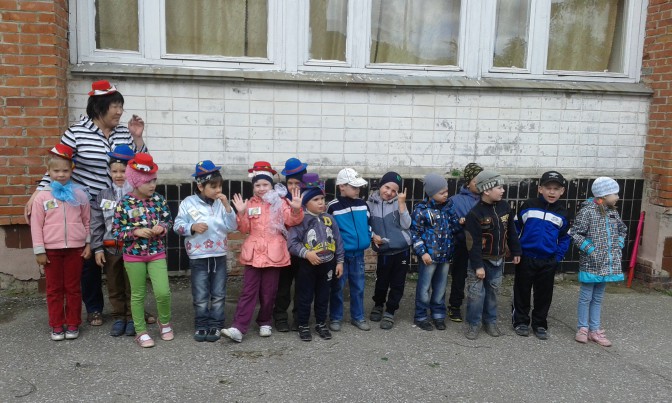 Объявление программы соревнований.Первая эстафета "Самый быстрый" воспитатели выбирают детей, которые будут в ней участвовать.Дети встают у черты СТАРТ и по сигналу бегут до финиша.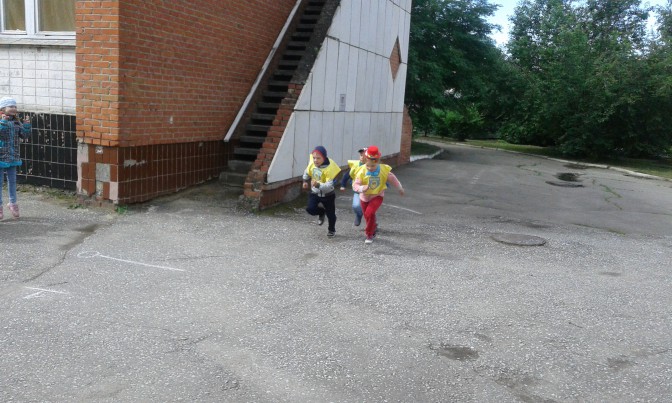 Из нескольких забегов выбираются 3 лучших участника. Они награждаются медалями .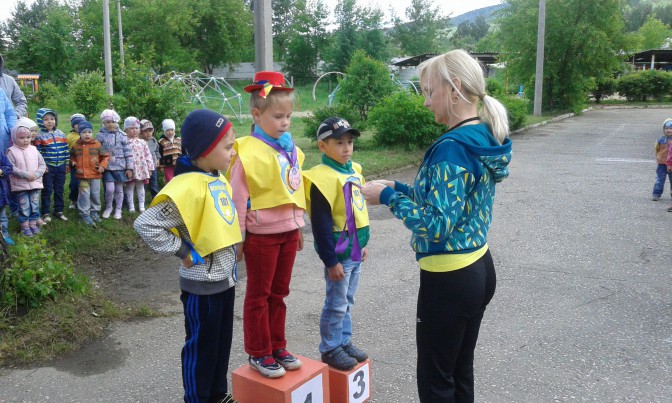 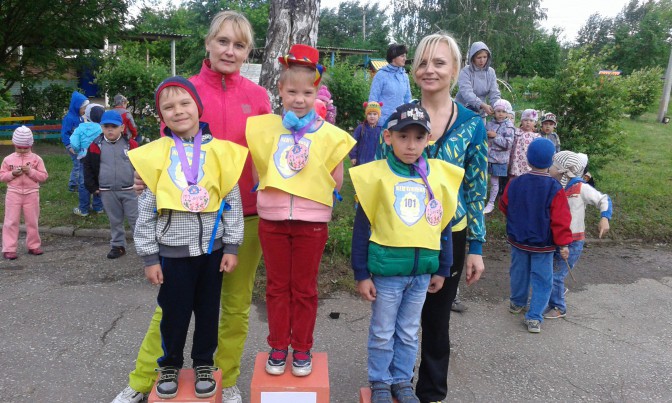 "Самый прыгучий"Теперь соревнуются лучшие прыгуны, которые тоже получают свой комплект медалей.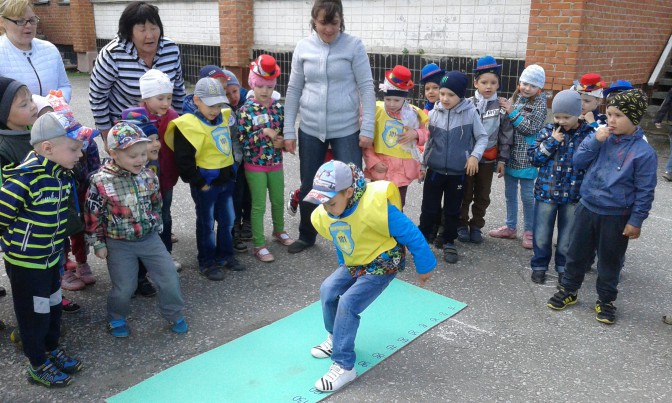 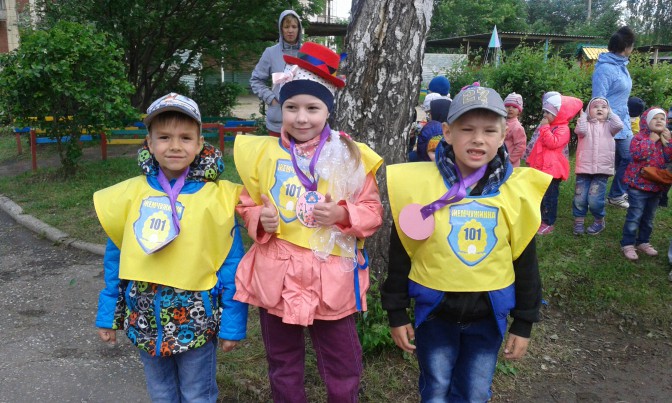 Следующая эстафета "Самый сильный"Метание набивных мячей. Теперь соревнуются силачи и лучшие из них тоже получают медали.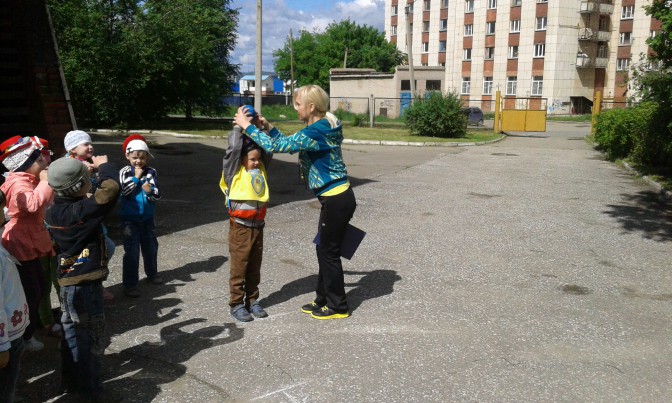 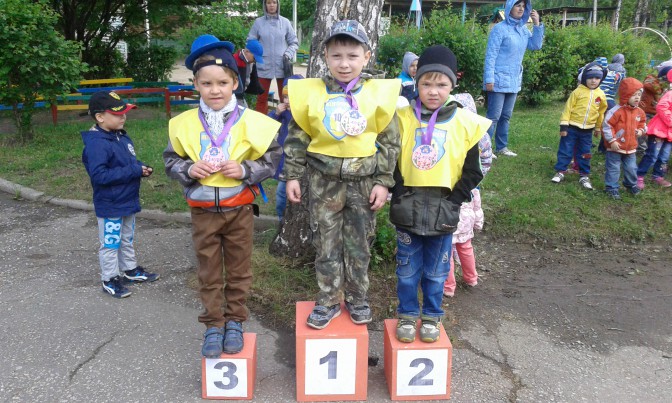 А затем соревнуются самые ловкие,"Отбей мяч"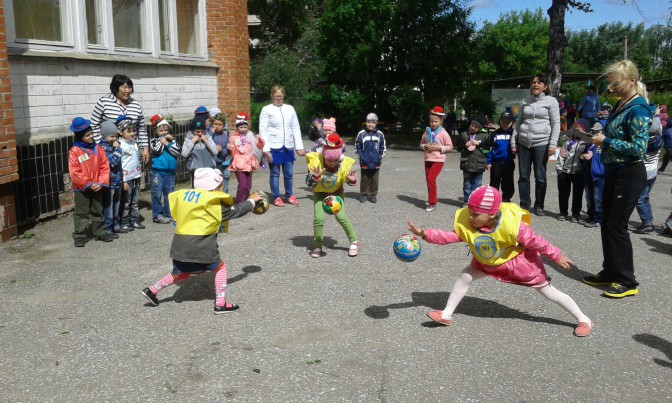 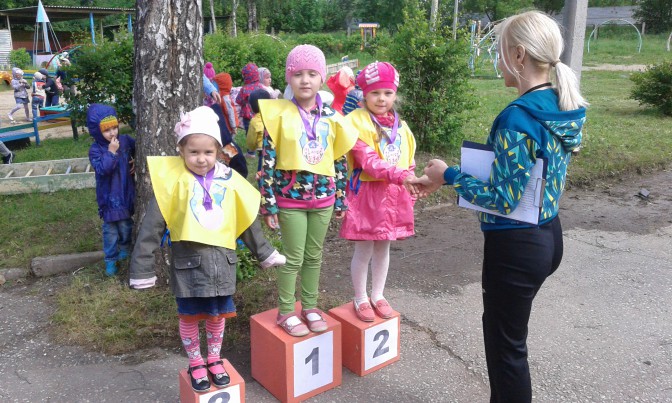 Теперь соревнуются самые гибкие"Кто дольше удержит обруч"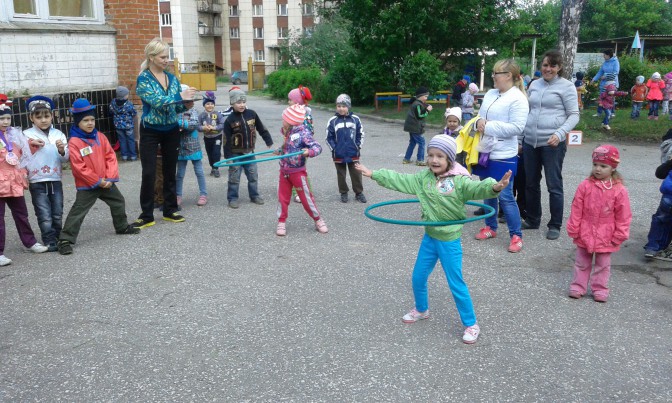 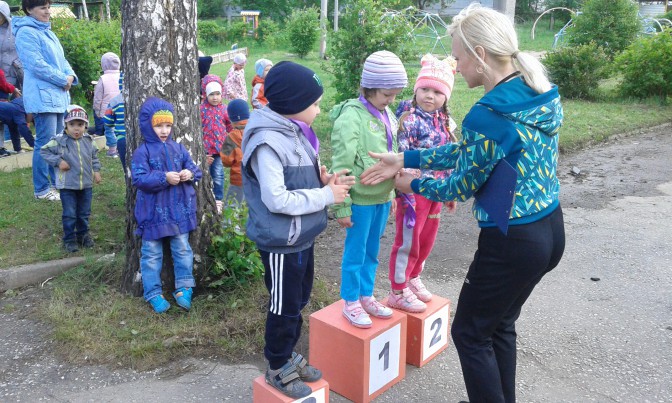 Ну и теперь команды соревнуются между собой"Перетяни канат"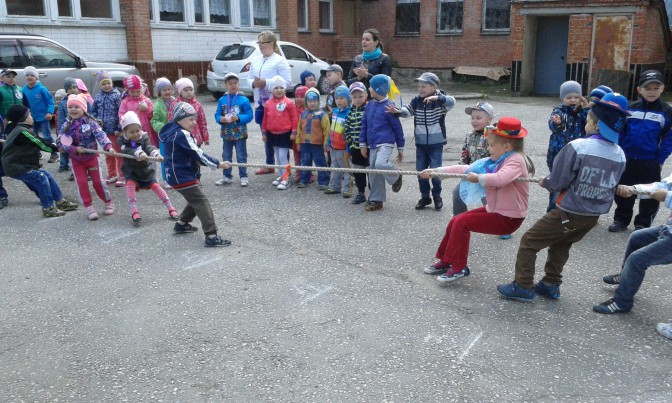 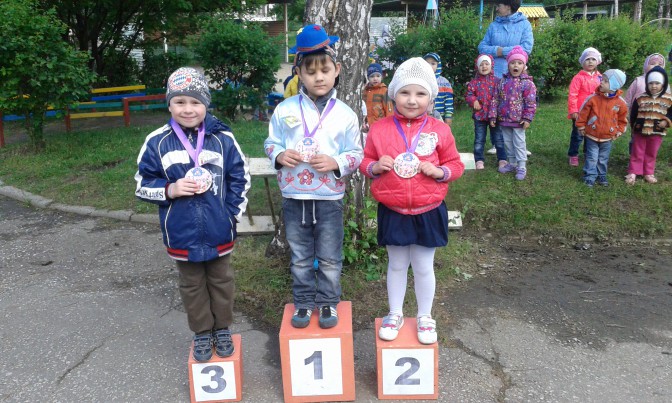 Ну и подведение итогов, вручение грамот и фото с победителями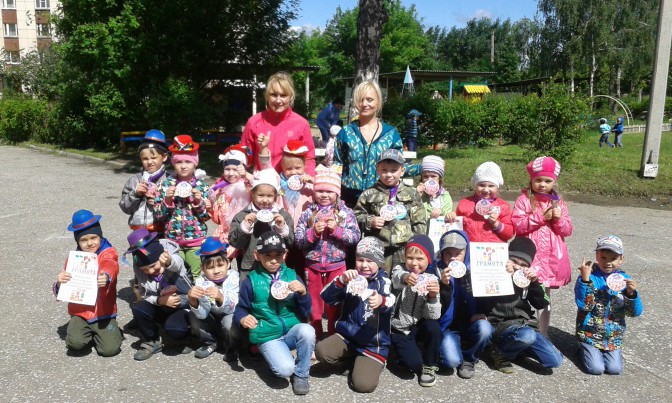 